Digital Imaging and Communications in Medicine (DICOM)Supplement 234: DICOMweb Storage Commitment ServicePrepared by: Working Group 27DICOM Standards Committee, Working Group 61300 N. 17th Street, Suite 900Rosslyn, Virginia 22209 USAStatus: 	June 2023, Public CommentDeveloped pursuant to DICOM Work Item 2022-04-ATable of ContentsDocument History	5Open Issues	6Closed Issues	6Scope and Field of Application	112	Normative References	122.3	Other References	12X	Storage Commitment Service and Resources	12X.1	Overview	12X.1.1	Resource Descriptions	13X.1.2	Common Query Parameters	13X.1.3	Common Media Types	14X.2	Conformance	14X.3	Transactions Overview	15X.4	Request Transaction	15X.4.1	Request	15X.4.1.1	Target Resource	15X.4.1.2	Query Parameters	15X.4.1.3	Request Header Fields	15X.4.1.4	Request Payload	16X.4.2	Behavior	16X.4.3	Response	16X.4.3.1	Status Codes	16X.4.3.2	Response Header Fields	17X.4.3.3	Response Payload	17X.5 Result Check Transaction	17X.5.1	Request	17X.5.1.1	Target Resource	17X.5.2.2	Query Parameters	17X.5.2.3	Request Header Fields	17X.5.1.4	Request Payload	18X.5.2	Behavior	18X.5.3	Response	18X.5.3.1	Status Codes	18X.5.3.2	Response Header Fields	1910.x.5.3	Response Payload	19B	Examples (Informative)	19B.x1	Request Storage Commitment for Multiple Instances with JSON	19B.x2	Request Storage Commitment for Multiple Instances with XML and Referenced Study and Series Instance UIDs	21B.x3	Request Storage Commitment with HTTP Multipart Request for Instances from Multiple Studies	23H	Capabilities Description	25J	Storage Commitment Modules	26J.1	Storage Commitment Request Module	26J.2	Storage Commitment Reply Module	27N	DICOM Conformance Statement Template (Normative)	30N.1	Overview	30N.1.3	DICOM Web Services	30N.1.3.x	Storage Commitment Service	30N.5	Service and Interoperability Description	30N.5.3	Supported DICOM Web Services	30N.5.3.x	Storage Commitment Web Service	30N.5.3.x.1	Request Transaction – Storage Commitment Service	30N.5.3.x.1.1	User Agent	30N.5.3.x.1.2	Origin Server	31N.5.3.x.2	Result Check Transaction – Storage Commitment Service	32N.5.3.x.2.1	User Agent	32N.5.3.x.2.2	Origin Server	32N.6	Configuration	32N.6.3	Configuration of DICOM Web Services	32N.6.3.x	Storage Commitment Service Configuration	32N.6.3.x.1	Request Transaction Configuration	32N.6.3.x.2	Result Check Transaction Configuration	33N.7	Network and Media Communication Details	33N.7.3	Status Codes	33N.7.3.3	DICOM Web Services	34N.7.3.3.x	Storage Commitment Service	34N.7.3.3.x.1	Request Transaction as Origin Server	34N.7.3.3.x.2	Request Transaction as User Agent	34N.7.3.3.x.3	Result Check Transaction as Origin Server	34N.7.3.3.x.4	Result Check Transaction as User Agent	356	Registry of DICOM Data Elements	35Document HistoryOpen IssuesClosed IssuesScope and Field of ApplicationThis supplement defines the means to perform storage commitment in DICOMweb. The Storage Commitment Service enables a user agent to arrange the safekeeping of Instances on an origin server.The DICOMweb Storage Commitment Service is an extension to the existing DICOMweb services, mimicking the storage commitment service that is already available using DIMSE. The DICOMweb Storage Commitment Service is bi-directional proxyable, i.e. it is relatively easy to create proxies from/to DIMSE to/from DICOMweb Storage Commitment Service. Changes to NEMA Standards Publications PS 3.18Add a new reference to section 2.2	Normative References…2.3	Other References…[ARRp]	Asynchronous Request-Reply pattern, https://learn.microsoft.com/en-us/azure/architecture/patterns/async-request-reply.…Add new section X Storage Commitment Service and ResourcesX	Storage Commitment Service and ResourcesX.1	OverviewThe Storage Commitment Service enables a user agent to arrange the safekeeping of Instances on an origin server. It corresponds to the DIMSE Storage Commitment Service Class as defined in Annex J of PS3.4 and has the same semantics.As committing to storage of Instances is often a long-running operation on the origin server, the use of this service may be split into two transactions, at the discretion of the origin server: 1) requesting the commitment, and – when the origin server cannot give the result yet – 2) checking for the result, in line with the asynchronous request-reply pattern [ARRp].Note	A PACS may wait with a response to the storage commitment request it receives, for instance until the VNA that it uses for long term storage has given commitment for the referenced Instances.Figure X.1-1 shows the possible scenarios of requesting storage commitment. This starts when the user agent sends a Request to the origin server. This requests the origin server’s commitment to safekeep a set SOP Instances, specified by their respective UID.Figure X.1-1. Process of the Storage Commitment Service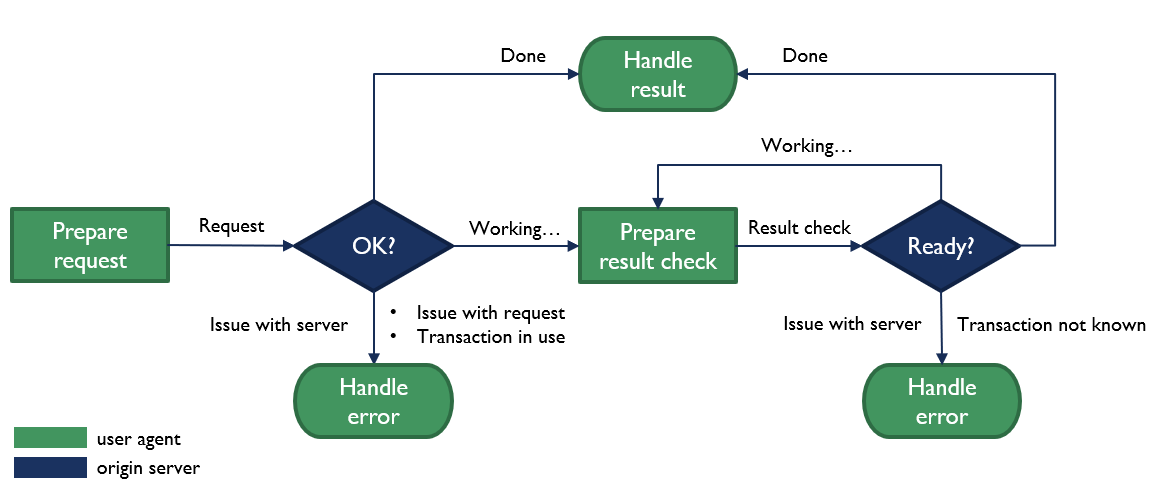 In case the origin server responds with Done, it behaves synchronously, and returns, for each instance, whether it commits to safekeeping that instance, or not; the user agent can handle this result appropriately, for example by deleting the local copies of the instances that now are safely kept by the origin server.In case the origin server responds to the Request with Working …, it behaves asynchronously, and is working on the request. In this case, the user agent needs to perform a Result Check after some time. When this check is performed, the origin server may respond with Done, and will provide the same kind of result as in the synchronous case, which can be handled in the same way by the user agent. The origin server may also respond to the Result Check with Working…, which will trigger the user agent to perform a Result Check again. This process continues until the origin server responds with Done, finalizing the process.For both the Request and the Result Check it is also possible that the origin server returns an error, and this also needs to be handled appropriately by the user agent; see Table X.4.3-1 for more details.X.1.1	Resource DescriptionsThere is one resource defined by this service:X.1.2	Common Query ParametersThe origin server shall support Query Parameters as required in Table X.1.2-1.The user agent shall supply in the request Query Parameters as required in Table X.1.2-1.Table X.1.2-1. Common Query ParametersSee also Section 8.4.X.1.3	Common Media TypesThe origin server shall support the media types specified as Default or Required in Table X.1.3-1.Table X.1.3-1. Default, Required, and Optional Media TypesX.2	ConformanceImplementations conforming to the Storage Commitment Service shall support the transactions as listed as Required in Table X.2-1.Table X.2-1. Required and Optional TransactionsImplementations conforming to the Storage Commitment Service shall specify their role in their Conformance Statement (see PS3.2): origin server, user agent or both.In addition, for each supported transaction they shall specify:the supported Query Parameters, including optional Attributes, if any;the supported DICOM Media Types;the supported character sets (if other than UTF-8).An origin server conforming to the Storage Commitment Service shall implement the Retrieve Capabilities Transaction, specifying its role (see Section 8.9 and Annex H).Implementation-specific warning and error codes shall be included in the Conformance Statement.An origin server implementation defines how it provides its commitment to storage. Certain origin servers may commit to permanently store the SOP Instances (e.g., an archive system) while other origin servers may commit to provide storage of the SOP Instances for a limited amount of time. The origin server is required to document in its Conformance Statement the nature of its commitment to storage (e.g., duration of storage, retrieve capabilities and latency, capacity).Once the origin server has accepted the commitment to store the SOP Instances, the user agent may decide that it is appropriate to delete its copies of the SOP Instances. These types of policies are outside the scope of this Standard; however, the user agent is required to document these policies in its Conformance Statement.When an implementation claims to play the role of origin server, it shall specify in its Conformance Statement until when the result of a Request will be available for the user agent. This is either the amount of time after the result has become available or the amount of time after the first (unsuccessful) result check, whatever comes last.X.3	Transactions OverviewThe Storage Commitment Service consists of the transactions listed in Table X.3-1.Table X.3-1. Storage Commitment Service TransactionsThese transactions share the same resource (/commitment-requests) but are differentiated by their method.X.4	Request TransactionThis transaction allows a user agent to request an origin server to commit to the safekeeping of a set of Instances.X.4.1	RequestThe request shall have the following syntax:POST SP /commitment-requests/{transactionUID} SP version CRLF
Accept: 1#media-type CRLF
*(header-field CRLF)
CRLF
PayloadX.4.1.1	Target ResourceThe Target Resource of this transaction is a commitment request.X.4.1.2	Query ParametersThe request has no Query Parameters.X.4.1.3	Request Header FieldsThe origin server shall support Request Header Fields as required in Table X.4.1-2.The user agent shall supply Request Header Fields as required in Table X.4.1-2.Table X.4.1-2. Request Header FieldsSee also Section 8.4.X.4.1.4	Request PayloadThe request payload shall be present and shall contain one representation consistent with the Content-Type header field. The representation shall conform to Media Types described in Section 8.7.3 DICOM Media Type Sets. The payload shall conform to Section 8.6 Payloads.The request payload shall contain the Referenced SOP Instance UIDs that the user agent requests the origin server to commit storage for.A request payload shall contain a Storage Commitment Request Module. See Annex J.1.X.4.2	BehaviorThe origin server shall process the storage commitment request. A success response either returns a result (indicating success or failure of committing to storage per referenced SOP Instance) or indicates to the user agent to retrieve such a result later.X.4.3	ResponseThe response shall have the following syntax:version SP status-code SP reason-phrase CRLF
[retry-after CRLF]
CRLF
[Payload]
X.4.3.1	Status CodesTable X.4.3-1 shows some common status codes corresponding to this transaction. See also Section 8.5 for additional status codes.Table X.4.3-1. Status Code MeaningIn case of OK, the Payload shall describe in detail what SOP Instances have been committed for safekeeping, and what instances have not been committed for safekeeping by the origin server.In case of Accepted, the user agent is expected to follow-up with the Result Check transaction, as described in section X.5, to retrieve the result of the storage commitment request.X.4.3.2	Response Header FieldsThe origin server shall support header fields as required in Table X.4.3-2.Table X.4.3-2. Response Header FieldsAll success responses shall also contain the Content Representation (see Section 8.4.2) and Payload header fields (see Section 8.4.3) with appropriate values.It is recommended that the text returned in the Warning header field (see [RFC7234] Section 5.5) contain a DICOM Status Code (see PS3.4 and Annex C “Status Type Encoding (Normative)” in PS3.7) and descriptive reason. For example:Warning: A700 <service>: Out of memoryX.4.3.3	Response PayloadA success response payload shall contain a Storage Commitment Response Module. See Annex J.2.A failure response payload may contain a Status Report describing any failures, warnings, or other useful information.X.5 Result Check TransactionThis transaction allows a user agent to request an origin server to provide the result of an earlier Request.Note	The user agent uses this transaction when the origin server has responded that it has accepted but not yet completed the storage commitment request (returning status code 202).X.5.1	RequestThe request shall have the following syntax:GET SP /commitment-requests/{transactionUID} SP version CRLF
Accept: 1#media-type CRLF
*(header-field CRLF)
CRLFX.5.1.1	Target ResourceThe Target Resource of this transaction is a commitment request.X.5.2.2	Query ParametersThe request has no Query Parameters.X.5.2.3	Request Header FieldsThe origin server shall support Result Check Header Fields as required in Table X.5.1-2.The user agent shall supply Result Check Header Fields as required in Table X.5.1-2.Table X.5.1-2. Result Check Header FieldsSee also Section 8.4.Note	The presence and values of the storage commitment result check header fields should be the same as those of the storage commitment request header fields.X.5.1.4	Request PayloadThe request has no payload.X.5.2	BehaviorIf the result identified by the Transaction UID is available on the origin server, this result is returned in an Acceptable Media Type (see section 8.7.4); if this result is not yet available, the server will return that it is still working on the storage commitment request.X.5.3	ResponseThe response shall have the following syntax:version SP status-code SP reason-phrase CRLF
[retry after CRLF]
CRLF
[Payload]X.5.3.1	Status CodesTable X.5.3-1 shows some common status codes corresponding to this transaction. See also Section 8.5 for additional status codes.Table X.5.3-1. Status Code MeaningIn case of OK, the Payload describes in detail what SOP Instances have been committed for safekeeping, and what instances have not been committed for safekeeping by the origin server.In case of Accepted, the user agent is expected to follow-up with another Result Check transaction, to retrieve the result of the storage commitment request.Note	When the ‘Not Found’ status code is returned, this means that either a wrong Transaction UID has been supplied, or that the origin server has deleted the applicable result.Note	When the ‘Not Found’ status code is returned, the user agent may simply retry with a new storage commitment request. When the ‘Service Unavailable’ status code is returned, the user agent may retry later with another Result Check.
X.5.3.2	Response Header FieldsSee Section X.4.3.2.10.x.5.3	Response PayloadSee Section X.4.3.3.Add new examples for the Storage Commitment ServiceB	Examples (Informative)…B.x1	Request Storage Commitment for Multiple Instances with JSONThis example shows the flow of messages between the user agent and the origin server for the scenario in which a) the user agent requests storage commitment for two SOP Instances in JSON, b) the origin server tells the user agent to check for the result of this request later, c) the user agent checks for the result, and d) the result provided by the origin server shows that it commits to safely store one of the instances, while it does not commit to safely store the other instance.Step 1 of this scenario involves the user agent sending a POST request for the two instances with transaction UID 1.1.99999.20220901 in the HTTP header:POST /radiology/commitment-requests/1.1.99999.20220901 HTTP/1.1Host: www.hospital-stmarcoContent-Type: application/dicom+json…{  "00081199": {    "vr": "SQ",    "Value": [  {      "00081150": {      "vr": "UI",      "Value": [        "1.2.840.10008.5.1.4.1.1.2"      ]    },      "00081155": {      "vr": "UI",      "Value": [        "1.3.12.2.1107.5.99.3.30000012031310075961300000059"      ]    }  },  {      "00081150": {      "vr": "UI",      "Value": [        "1.2.840.10008.5.1.4.1.1.2"      ]    },      "00081155": {      "vr": "UI",      "Value": [        "1.3.12.2.1107.5.99.3.30000012031310075961300000060"      ]    }  }  ]}Here, the references to the applicable SOP instances are in the Referenced SOP Sequence (0008,1199); see Table X.4.1-3 for the possible structures of the storage commitment request. The SOP Class UID of both the instances is CT Image (for both instances (0008,1150) has value 1.2.840.10008.5.1.4.1.1.2), and the applicable instances are identified by their respective SOP Instance UIDs (the values of (0008,1155) are 1.3.12.2.1107.5.99.3.30000012031310075961300000059 and ….00060) respectively).In step 2 the origin server returns its response to the request. In this scenario this is the asynchronous case where there is no result immediately (return code 202 Accepted), and where the server also notifies the user agent that it ought to wait at least 300 seconds before making a follow-up request for the result; the synchronous response case would skip steps 2 and 3, and would continue at step 4.HTTP/1.1 202 AcceptedRetry-After: 300…In step 3, the user agent GETs the status of the request using the same transaction UID as given in the original request, after waiting the suggested period of time:GET /radiology/commitment-requests/1.1.99999.20220901 HTTP/1.1Host: www.hospital-stmarcoContent-Type: application/dicom+json…Step 4 of this scenario involves the origin server returning the result of the storage commitment request. In this case it is the response to the check result as shown in step 3. In case the server initially responds to the POST request of step 1 with the HTTP response status code 200 (the synchronous case) the same result would be returned:HTTP/1.1 200 OKContent-Length: 705Content-Type: application/dicom+json; charset=utf-8{  "00081199": {    "vr": "SQ",    "Value": [  {      "00081150": {      "vr": "UI",      "Value": [        "1.2.840.10008.5.1.4.1.1.2"      ]    },      "00081155": {      "vr": "UI",      "Value": [        "1.3.12.2.1107.5.99.3.30000012031310075961300000059"      ]    }  }  ],  "00081198": {    "vr": "SQ",    "Value": [  {      "00081150": {      "vr": "UI",      "Value": [        "1.2.840.10008.5.1.4.1.1.2"      ]    },      "00081155": {      "vr": "UI",      "Value": [        "1.3.12.2.1107.5.99.3.30000012031310075961300000060"      ]    },    "00081197": {      "vr": "US",      "Value": [ 274 ]      ]  }  ]}The origin server provided 274 as value of the failure reason (0008,1197). This is 0112H and means “No such object instance” (see section C.14.1.1 of Part 3). Apparently, the SOP Instance identified by SOP Instance UID 1.3.12.2.1107.5.99.3.30000012031310075961300000060 is not on the origin server.B.x2	Request Storage Commitment for Multiple Instances with XML and Referenced Study and Series Instance UIDsThe intent of this example is the same as presented in B.x1, namely the scenario to request storage commitment for two SOP Instances, where for one it is given, and for one it fails. The differences are in the synchronicity (in this case synchronous), syntax (in this case using XML), and in the structure (in this case using the hierarchical study-series-SOP Class-instance structure, starting with a Referenced Study Instance Sequence (0008,xxx1); see Table X.4.1-3 for more details on this structure).Step 1:POST /radiology/commitment-requests/1.1.99999.20220901 HTTP/1.1Host: www.hospital-stmarcoContent-Type: application/dicom+xml<?xml version="1.0" encoding="UTF-8"?><NativeDicomModel>  <DicomAttribute Tag="0008XXX1" VR="SQ" Keyword="ReferencedStudyInstanceSequence">    <Item number="1">    <DicomAttribute Tag="0008XXX2" VR="UI" Keyword="ReferencedStudyInstanceUID">      <Value number="1">1.2.250.1.59.40211.12345678.678910</value>    </DicomAttribute>    <DicomAttribute Tag="0008XXX3" VR="SQ" Keyword="ReferencedSeriesInstanceSequence">      <Item number="1">      <DicomAttribute Tag="0008XXX4" VR="UI" Keyword="ReferencedSeriesInstanceUID">			<Value number="1">1.2.250.1.59.40211.789001276.14556172.67789</value>      </DicomAttribute>      <DicomAttribute Tag="0008XXX5" VR="SQ" Keyword="ReferencedSOPClassSequence">        <Item number="1">        <DicomAttribute Tag="00081150" VR="UI" Keyword="ReferencedSOPClassUID">	  <Value number="1">1.2.840.10008.5.1.4.1.1.4</value>	 </DicomAttribute>        <DicomAttribute Tag="0008XXX6" VR="SQ" Keyword="ReferencedSOPInstanceSequence">          <Item number="1">          <DicomAttribute Tag="00081155" VR="UI" Keyword="ReferencedSOPInstanceUID">            <Value number="1">1.3.12.2.1107.5.99.3.30000012031310075961300000059</value>          </DicomAttribute>          <Item number="2">          <DicomAttribute Tag="00081155" VR="UI" Keyword="ReferencedSOPInstanceUID">            <Value number="2">1.3.12.2.1107.5.99.3.30000012031310075961300000060</value>          </DicomAttribute>        </DicomAttribute>      </DicomAttribute>    </DicomAttribute>  </DicomAttribute></NativeDicomModel>In the above, the applicable study is identified by its Study Instance UID (0008,xxx2) with value 1.2.250.1.59.40211.12345678.678910. The applicable series is identified by its Series Instance UID (0008,xxx3) with value 1.2.250.1.59.40211.789001276.14556172.67789. SOP Class UIDs and SOP Instance UIDs are equal to the example given in B.x1.Step 2:HTTP/1.1 200 OKContent-Length: 2795Content-Type: application/dicom+xml<?xml version="1.0" encoding="UTF-8"?><NativeDicomModel>  <DicomAttribute Tag="0008XXX1" VR="SQ" Keyword="ReferencedStudyInstanceSequence">    <Item number="1">    <DicomAttribute Tag="0008XXX2" VR="UI" Keyword="ReferencedStudyInstanceUID">      <Value number="1">1.2.250.1.59.40211.12345678.678910</value>    </DicomAttribute>    <DicomAttribute Tag="0008XXX3" VR="SQ" Keyword="ReferencedSeriesInstanceSequence">      <Item number="1">      <DicomAttribute Tag="0008XXX4" VR="UI" Keyword="ReferencedSeriesInstanceUID">			<Value number="1">1.2.250.1.59.40211.789001276.14556172.67789</value>      </DicomAttribute>      <DicomAttribute Tag="0008XXX5" VR="SQ" Keyword="ReferencedSOPClassSequence">        <Item number="1">        <DicomAttribute Tag="00081150" VR="UI" Keyword="ReferencedSOPClassUID">	  <Value number="1">1.2.840.10008.5.1.4.1.1.4</value>	 </DicomAttribute>        <DicomAttribute Tag="0008XXX6" VR="SQ" Keyword="ReferencedSOPInstanceSequence">          <Item number="1">          <DicomAttribute Tag="00081155" VR="UI" Keyword="ReferencedSOPInstanceUID">            <Value number="1">1.3.12.2.1107.5.99.3.30000012031310075961300000059</value>          </DicomAttribute>        </DicomAttribute>      </DicomAttribute>    </DicomAttribute>  </DicomAttribute>  <DicomAttribute Tag="0008XXX7" VR="SQ" Keyword="FailedStudyInstanceSequence”>    <Item number="1">    <DicomAttribute Tag="0008XXX2" VR="UI" Keyword="ReferencedStudyInstanceUID">      <Value number="1">1.2.250.1.59.40211.12345678.678910</value>    </DicomAttribute>    <DicomAttribute Tag="0008XXX3" VR="SQ" Keyword="ReferencedSeriesInstanceSequence">      <Item number="1">      <DicomAttribute Tag="0008XXX4" VR="UI" Keyword="ReferencedSeriesInstanceUID">			<Value number="1">1.2.250.1.59.40211.789001276.14556172.67789</value>      </DicomAttribute>      <DicomAttribute Tag="0008XXX5" VR="SQ" Keyword="ReferencedSOPClassSequence">        <Item number="1">        <DicomAttribute Tag="00081150" VR="UI" Keyword="ReferencedSOPClassUID">	  <Value number="1">1.2.840.10008.5.1.4.1.1.4</value>	 </DicomAttribute>        <DicomAttribute Tag="0008XXX6" VR="SQ" Keyword="ReferencedSOPInstanceSequence">          <Item number="1">          <DicomAttribute Tag="00081155" VR="UI" Keyword="ReferencedSOPInstanceUID">            <Value number="1">1.3.12.2.1107.5.99.3.30000012031310075961300000060</value>          </DicomAttribute>          <Item number="2”>          <DicomAttribute Tag="00081197" VR="UI" Keyword="FailureReason">            <Value number="2">274</value>          </DicomAttribute>        </DicomAttribute>      </DicomAttribute>    </DicomAttribute>  </DicomAttribute></NativeDicomModel>The Failed Study Instance Sequence (0008,xxx7) has the same structure as the Referenced Study Instance Sequence, except that it adds a Failure Reason (0008,1197) to each Referenced SOP Instance UID, indicating why the origin server could not commit to safely store the referenced SOP Instance.B.x3	Request Storage Commitment with HTTP Multipart Request for Instances from Multiple StudiesThis example has the same intent as B.x2, but differs in having a multipart request, and the SOP Instances belonging to different studies.Step 1:POST /radiology/commitment-requests/1.1.99999.20220901 HTTP/1.1Host: www.hospital-stmarcoContent-Type: multipart/related; type="application/dicom+xml"; boundary=MESSAGEBOUNDARY--MESSAGEBOUNDARY<?xml version="1.0" encoding="UTF-8"?><NativeDicomModel>  <DicomAttribute Tag="0008XXX1" VR="SQ" Keyword="ReferencedStudyInstanceSequence">    <Item number="1">    <DicomAttribute Tag="0008XXX2" VR="UI" Keyword="ReferencedStudyInstanceUID">      <Value number="1">1.2.250.1.59.40211.12345678.678910</value>    </DicomAttribute>    <DicomAttribute Tag="0008XXX3" VR="SQ" Keyword="ReferencedSeriesInstanceSequence">      <Item number="1">      <DicomAttribute Tag="0008XXX4" VR="UI" Keyword="ReferencedSeriesInstanceUID">			<Value number="1">1.2.250.1.59.40211.789001276.14556172.67789</value>      </DicomAttribute>      <DicomAttribute Tag="0008XXX5" VR="SQ" Keyword="ReferencedSOPClassSequence">        <Item number="1">        <DicomAttribute Tag="00081150" VR="UI" Keyword="ReferencedSOPClassUID">	  <Value number="1">1.2.840.10008.5.1.4.1.1.4</value>	 </DicomAttribute>        <DicomAttribute Tag="0008XXX6" VR="SQ" Keyword="ReferencedSOPInstanceSequence">          <Item number="1">          <DicomAttribute Tag="00081155" VR="UI" Keyword="ReferencedSOPInstanceUID">            <Value number="1">1.3.12.2.1107.5.99.3.30000012031310075961300000059</value>          </DicomAttribute>        </DicomAttribute>      </DicomAttribute>    </DicomAttribute>  </DicomAttribute></NativeDicomModel>--MESSAGEBOUNDARY<?xml version="1.0" encoding="UTF-8"?><NativeDicomModel>  <DicomAttribute Tag="0008XXX1" VR="SQ" Keyword="ReferencedStudyInstanceSequence">    <Item number="1">    <DicomAttribute Tag="0008XXX2" VR="UI" Keyword="ReferencedStudyInstanceUID">      <Value number="1">1.2.250.1.59.40211.12345678.678911</value>    </DicomAttribute>    <DicomAttribute Tag="0008XXX3" VR="SQ" Keyword="ReferencedSeriesInstanceSequence">      <Item number="1">      <DicomAttribute Tag="0008XXX4" VR="UI" Keyword="ReferencedSeriesInstanceUID">			<Value number="1">1.2.250.1.59.40211.789001276.14556172.68856</value>      </DicomAttribute>      <DicomAttribute Tag="0008XXX5" VR="SQ" Keyword="ReferencedSOPClassSequence">        <Item number="1">        <DicomAttribute Tag="00081150" VR="UI" Keyword="ReferencedSOPClassUID">	  <Value number="1">1.2.840.10008.5.1.4.1.1.4</value>	 </DicomAttribute>        <DicomAttribute Tag="0008XXX6" VR="SQ" Keyword="ReferencedSOPInstanceSequence">          <Item number="1">          <DicomAttribute Tag="00081155" VR="UI" Keyword="ReferencedSOPInstanceUID">            <Value number="1">1.3.12.2.1107.5.99.3.30000012031310075961300000060</value>          </DicomAttribute>        </DicomAttribute>      </DicomAttribute>    </DicomAttribute>  </DicomAttribute></NativeDicomModel>--MESSAGEBOUNDARYStep 2:HTTP/1.1 200 OKContent-Length: 2694Content-Type: application/dicom+xml<?xml version="1.0" encoding="UTF-8"?><NativeDicomModel>  <DicomAttribute Tag="0008XXX1" VR="SQ" Keyword="ReferencedStudyInstanceSequence">    <Item number="1">    <DicomAttribute Tag="0008XXX2" VR="UI" Keyword="ReferencedStudyInstanceUID">      <Value number="1">1.2.250.1.59.40211.12345678.678910</value>    </DicomAttribute>    <DicomAttribute Tag="0008XXX3" VR="SQ" Keyword="ReferencedSeriesInstanceSequence">      <Item number="1">      <DicomAttribute Tag="0008XXX4" VR="UI" Keyword="ReferencedSeriesInstanceUID">			<Value number="1">1.2.250.1.59.40211.789001276.14556172.67789</value>      </DicomAttribute>      <DicomAttribute Tag="0008XXX5" VR="SQ" Keyword="ReferencedSOPClassSequence">        <Item number="1">        <DicomAttribute Tag="00081150" VR="UI" Keyword="ReferencedSOPClassUID">	  <Value number="1">1.2.840.10008.5.1.4.1.1.4</value>	 </DicomAttribute>        <DicomAttribute Tag="0008XXX6" VR="SQ" Keyword="ReferencedSOPInstanceSequence">          <Item number="1">          <DicomAttribute Tag="00081155" VR="UI" Keyword="ReferencedSOPInstanceUID">            <Value number="1">1.3.12.2.1107.5.99.3.30000012031310075961300000059</value>          </DicomAttribute>        </DicomAttribute>      </DicomAttribute>    </DicomAttribute>    <Item number="2">    <DicomAttribute Tag="0008XXX2" VR="UI" Keyword="ReferencedStudyInstanceUID">      <Value number="1">1.2.250.1.59.40211.12345678.678911</value>    </DicomAttribute>    <DicomAttribute Tag="0008XXX3" VR="SQ" Keyword="ReferencedSeriesInstanceSequence">      <Item number="1">      <DicomAttribute Tag="0008XXX4" VR="UI" Keyword="ReferencedSeriesInstanceUID">			<Value number="1">1.2.250.1.59.40211.789001276.14556172.68856</value>      </DicomAttribute>      <DicomAttribute Tag="0008XXX5" VR="SQ" Keyword="ReferencedSOPClassSequence">        <Item number="1">        <DicomAttribute Tag="00081150" VR="UI" Keyword="Referenced SOP Class UID">	  <Value number="1">1.2.840.10008.5.1.4.1.1.4</value>	 </DicomAttribute>        <DicomAttribute Tag="0008XXX6" VR="SQ" Keyword="ReferencedSOPInstanceSequence">          <Item number="1">          <DicomAttribute Tag="00081155" VR="UI" Keyword="ReferencedSOPInstanceUID">            <Value number="1">1.3.12.2.1107.5.99.3.30000012031310075961300000060</value>          </DicomAttribute>          <Item number="2”>          <DicomAttribute Tag="00081197" VR="UI" Keyword="FailureReason">            <Value number="2">274</value>          </DicomAttribute>        </DicomAttribute>      </DicomAttribute>    </DicomAttribute>  </DicomAttribute></NativeDicomModel>Update Table H-1 Resources and MethodsH	Capabilities Description…Table H-1. Resources and MethodsAdd new Annex J Storage Commitment ModulesJ	Storage Commitment ModulesJ.1	Storage Commitment Request ModuleTable J.1-1 specifies the Attributes of the Storage Commitment Request Module.Table J.1-1. Storage Commitment Request ModuleJ.2	Storage Commitment Reply ModuleTable J.2-1 specifies the Attributes of the Storage Commitment Response Module.Table J.2-1. Storage Commitment Response ModuleChanges to NEMA Standards Publications PS 3.2Add new subsection to N.1.3.N	DICOM Conformance Statement Template (Normative)…N.1	Overview…N.1.3	DICOM Web Services…N.1.3.x	Storage Commitment ServiceTable N.1-x1 lists details on the support of the Storage Commitment Service.[Complete Table N.1-x to indicate support for the Storage Commitment Web Service]Table N.1-x1 Storage Commitment ServiceAdd a new subsection on the Storage Commitment Service to section N.5.3 Supported DICOM Web ServicesN.5	Service and Interoperability Description…N.5.3	Supported DICOM Web Services…N.5.3.x	Storage Commitment Web ServiceThis section provides details regarding the Storage Commitment Web Service. For an overview of supported Transactions and resources see Table N.1-xx1 Storage Commitment Service.N.5.3.x.1	Request Transaction – Storage Commitment ServiceN.5.3.x.1.1	User AgentThe Request Transaction user agent can request resources listed in Table N.5-xx1.[List the supported resources for your Storage Commitment Request Transaction user agent. Remove the non-supported resources rows. Fill in information on your implementation in the Comments column when necessary.]Table N.5-xx1: Resources Request Transaction – User AgentThe Request Transaction user agent supports Header Fields listed in Table N.5-xx2.[List the supported Header Fields and their supported Values. Fill in information on your implementation in the “Comments” column when necessary.]Table N.5-xx2: Header Fields for Request Transaction – User AgentN.5.3.x.1.2	Origin ServerThe Request Transaction origin server receives POST requests for storage commitment of the referenced SOP Instances.The user agent specifies the Target Resource as part of the URI and specifies the UIDs of the SOP Instances as part of the data in the request body with a proper Content-Type (i.e. XML or JSON).The URI is composed by a Base URI: See Base URI for the origin server in Section N.6.3.x.The Request Transaction origin server supports resources listed in Table N.5-xx3.[Fill in information on your implementation in the Comments column when necessary.]Table N.5-xx3: Resources Request Transaction – Origin ServerThe Request Transaction origin server supports Header Fields listed in Table N.5-xx4.[List the supported Header Fields and their supported Values. Fill in information on your implementation in the “Comments” column when necessary.]Table N.5-xx4: Header Fields for Request Transaction – Origin ServerN.5.3.x.2	Result Check Transaction – Storage Commitment ServiceN.5.3.x.2.1	User AgentThe resources and header fields supported by the user agent for the Result Check Transaction are the same as for the Request Transaction; see section N.5.3.x.1.1.N.5.3.x.2.2	Origin ServerThe Result Check Transaction origin server receives GET requests to check whether there is a result for a storage commitment request.The Base URI, resources and header fields supported by the origin server for the Result Check Transaction are the same as for the Request Transaction; see section N.5.3.x.1.2.Add a new subsection on the Storage Commitment Service to section N.6.3 Configuration of DICOM Web Services.…N.6	Configuration…N.6.3	Configuration of DICOM Web Services…N.6.3.x	Storage Commitment Service ConfigurationN.6.3.x.1	Request Transaction ConfigurationTable N.6-xx5 lists configuration parameters for the Request Transaction of the Storage Commitment Service:[Remove the unsupported parameters from the local and remote configuration parameters.]Table N.6-xx5: Request and Result Check Transaction ParametersN.6.3.x.2	Result Check Transaction ConfigurationTable N.6-xx5 lists configuration parameters for the Result Check Transaction of the Storage Commitment Service.Add a new subsection on the Storage Commitment Service to section N.7.3.3 DICOM Web Services.N.7	Network and Media Communication Details…N.7.3	Status Codes…N.7.3.3	DICOM Web Services…N.7.3.3.x	Storage Commitment ServiceN.7.3.3.x.1	Request Transaction as Origin ServerTable N.7-xx6 lists the Status Codes that an origin server supports for the Request Transaction of the Storage Commitment Service and the condition in which any of the listed Status Codes is sent:[Describe below the condition in which the application sends the specific Status Codes in the Retrieve Transaction response as origin server.]Table N.7-xx6: Status Codes of Origin Server for Request TransactionN.7.3.3.x.2	Request Transaction as User AgentTable N.7-xx7 lists the Status Codes that a user agent supports for the Request Transaction of the Storage Commitment Service and the defines the application behavior, when encountering any of the listed Status Codes:[Describe below the behavior of the application when it receives various Status Codes in the Retrieve Transaction response]Table N.7-xx7: Status Codes of User Agent for Request TransactionN.7.3.3.x.3	Result Check Transaction as Origin ServerTable N.7-xx8 lists the Status Codes that an origin server supports for the Result Check Transaction of the Storage Commitment Service and the condition in which any of the listed Status Codes is sent:[Describe below the condition in which the application sends the specific Status Codes in the Retrieve Transaction response as origin server.]Table A.7-xx8: Status Codes of Origin Server for Storage Commit Result Check TransactionN.7.3.3.x.4	Result Check Transaction as User AgentTable N.7-xx9 lists the Status Codes that a user agent supports for the Result Check Transaction of the Storage Commitment Service and the defines the application behavior, when encountering any of the listed Status Codes:[Describe below the behavior of the application when it receives various Status Codes in the Retrieve Transaction response]Table N.7-xx9: Status Codes of User Agent for Storage Commit Result Check TransactionChanges to NEMA Standards Publications PS 3.6Add the new attributes to table 6-1 of section 6.6	Registry of DICOM Data Elements…Table 6-1. Registry of DICOM Data ElementsChanges to NEMA Standards Publications PS 3.15The new attributes need not be added to Table E.1-1 in section E.1.1, as they are never persisted.September 2022Version 0.1JMInitial version, ready for First Read (FR) of WG06.November 2022Version 0.2DK & JMUpdated with results from WG06’s FR (September 2022):Closed issues.Synchronous and asynchronous behavior.Extended to be ready for discussion for Public Comment:Closed a lot of issues.Specified the entire subsection 10.x.Added three examples (in Annex B).Added Commit in Capabilities Description (Annex H).Added changes to Conformance Statement template (pending the approval of supplement 209), including review comments of WG31’s people.Added changes to DICOM’s data dictionary.Added changes to de-identification profiles.January 2023Version 0.3DK & JMUpdated with the results from WG06’s November meeting:Accepted all tracked textual changes made during the review of WG06. Copied these changes to applicable texts.Made Storage Commitment a separate service, so moved it from the Studies Service and Resources (10.x) to a new top-level section (X).Added more textual changes.March 2023Version 0.4DK & JMUpdated with the results from WG06’s January meeting:Accepted all tracked textual changes made during the review of WG06. Copied these changes to applicable texts.Changed name of Supplement (added Service).Changed the resource from /commit to /commitment-requests, to be in line with the other top-level resources.Added {transactionUID} to the HTTP communication (and removed it from the payloads). Added a return code for handling the case of duplicate transaction UIDs.Aligned the way of phrasing of this supplement with the existing parts of PS3.18.Copied (and adapted, naming only) conformance requirements from the DIMSE section on the Storage Commitment Service (section J in PS3.4).Added more textual changes.June 2023Version 0.5DK & JMUpdated with the results from WG06’s March meeting:Accepted all tracked textual changes, adapted text to selected tags, and removed resolved comments.Moved request and response payloads as modules to Annex J.Incorporated comments from WG31 (Sup209) on update of conformance statement template.Incorporated comments from WG06’s June meeting.18Issue: Traditionally DICOMweb Service attribute optionality is defined in PS3.4 and referenced from PS3.18. Is it ok that we put it in Annex J in PS3.18 instead?Background: The available attributes are intentionally extended in DICOMweb beyond what is in DIMSE. This makes it ‘awkward’ to put in PS3.4.19Is the HTTP status code 404 Not Found the right number to convey that a transaction cannot be found at the origin server?1Issue: In what section of Part 18 should the storage commit service be put? Is it part of the Studies Service and Resources, section 10, or should it be specified as a separate Service (so as section 13)?
Proposal: make this service part of the Studies Service and Resources, as storage commitment (safekeeping of studies) fits the description of the Studies Web Service as given in section 7.1.2: “Enables a user agent to manage Studies stored on an origin server.”Decision (2022-09-19 WG-06): Agree with proposal. (2022-11-17 WG-06): Changed to making it a separate service, as there are two transactions.2Issue: How to name the service that handles storage commitment? Is it the Storage Commitment Service? Is it the Commit Storage Service? Is it the Request for Storage Commitment Service? Or is it the …The first option mentioned resembles the SOP Class best but is not actively put as the other web services (Store, Retrieve, Search). The second one makes it active, with a verb, but suggests that the user agent is committing, while in fact the origin server is committing. The third option describes the service the best, and is active, but is quite long.Proposal: the name of the service will be Commit Storage Service (as the Store service is not called Request to Store service either).Decision (2022-09-19 WG06): name the service the Commit service. This is also one word, active, etc. Furthermore, nothing else needs to be committed, so there is no ambiguity.3Issue: How to deal with synchronicity? Do we allow for synchronous or asynchronous communication only, or for both? What will be the approach in either case?Proposal: We will allow for both kinds of communications. The starting point of communication will be the Asynchronous Request-Reply Pattern as for instance specified here: Asynchronous Request-Reply Pattern - Azure Architecture Center | Microsoft Docs. This means that polling will be the basis of the architecture, which is apparently quite normal in RESTful architectures. This pattern will need to be adapted for this specific use case, e.g. it will be allowed that synchronous communication is possible; see issues 3a-3h for all adaptations.Option: The origin server can return the expected polling frequency to the user agent. The user agent should not poll too often, say at most each 5 minutes, as this will increase the load of the origin server. In each polling reply, the origin server could provide the number of seconds before the next poll, depending on the current load of the server (a kind of expectation management). If a user agent is polling earlier than expected, an easy error status code should be provided.Decision: As proposed.3aIssue [WG06]: do we only provide asynchronous or also synchronous response of the origin server?Proposal: Allow for both. Therefore, the solution as provided by DICOMweb will be hybrid, as is DIMSE. This makes that happy flows include both 200 (OK, so done) and 202 (Accepted, so still working) responses to the POST request. The origin server determines the synchronicity of the commit transaction; the user agent needs to follow suit.Decision: As proposed.3bIssue: How to convey the (possible) failure codes as defined for storage commitment?Proposal: Provide these in the response payload. HTTP errors are only for that level of communication. This approach implies that the result needs to be checked by the user agent (as is done for DIMSE too).Decision: As proposed.3cIssue: What resources are used for requesting storage commitment?Proposal: Only one, the commit resource. See issue 4.Decision: As proposed.3dIssue: What different resource is to be used for polling for the result/checking the status of the request?Proposal: No resource at all. It is proposed to simplify the pattern by using GET on the (single) Commit resource. This approach is simple as it requires no other resources (and management of them).Decision: As proposed.3eIssue: What resource is being created as status resource?Proposal: No resource will be created as status resource. The HTTP status codes are being used to make the distinction between the different scenarios (ready, (still) working, error). Again, the advantage is not to create resources for single use (or so).Decision: As proposed.3fIssue: What resource is being created as result?Proposal: No resource is being created as result. The result will be given back as the payload of the response. Same advantage as before.Decision: As proposed.3gIssue: What kind of HTTP status codes are supported?Proposal: 200 (OK, done with the request, check the result), 202 (still working), 400 (for a bad request), and 404 (when the result of a request with the specified transaction UID cannot be found.Decision: As proposed.3hIssue: Do we want to be able to cancel this long running request?Proposal: No as this is also not possible in DIMSE.Decision: As proposed.4Issue: Do we have a separate commit storage transaction that takes a list of references SOP Instance UIDs, or do we commit per Instance resource? The first is more in line with the DIMSE way of working (and requires a lot less transactions) while committing per separate SOP Instance fits the resources model best (e.g. /instance/{uid}/commit).Proposal: Keep the DIMSE model: one request with a lot of Instance UIDs, as this has a quite smaller number of transactions compared to separate calls. This is also the way Orthanc works. Having commitment per separate Instance too (as a second way to achieve the same) would be interface overload and is not chosen to be supported.Note that we could – in principle – have commit transactions on study or series level, but that would limit the granularity, and still increase the number of transactions.Decision (2022-09-19 WG06): Agree with proposal. If people want to commit per instance, they still can, using the chosen interface.5Issue: Do we need to pass the Referenced SOP Class UIDs with the commit storage request as is done in DIMSE? What is/has been the purpose of that? If there is no clear purpose, we could skip it. However, in that case behavior is different than the DIMSE storage commit. When this cannot be skipped, it makes much more sense to resolve issue 8 with payload instead of parameter.Proposal: Get rid of the Referenced SOP Class UIDs (and the optional Storage Media File-Set (U)ID). However, this would require a new sequence attribute, as the Referenced SOP Class UID is type 1.Decision (2022-09-19 WG06): Do not remove the Referenced SOP Class UID, as this would violate the proxy-ability.6Issue: Does the origin server need to pass back all Referenced SOP Instance UIDs that have successfully been committed by the origin server? It is like DIMSE, but what can we do with it (except check whether the origin server is giving back some strange results)?Proposal: Pass back all Referenced SOP Instance UIDs, as it may be easier for the user agent this way (may not need a separate administration).Decision (2022-09-16 WG06): As proposed, also for backwards compatibility.7Issue: Does the origin server need to pass back the Referenced SOP Class UIDs? The approach to this item should match that of issue 5.Proposal: No, this is no longer needed. In line with this, the optional Storage Media File-Set (U)ID are no longer possible.Decision (2022-09-19 WG06): keep in line with issue 5, so do return this too.8Issue: Shall we pass the list of Referenced SOP Instance UIDs as HTTP parameter or as payload? Parameter seems to fit the current model (as it is also used in querying), but that seems not possible for the response, and would hence be asymmetrical.Proposal: pass as payload (as the size of the parameter could be too big, e.g. when requesting storage commitment for an entire MR study).Decision (2022-09-16 WG06): as proposed; agreed with justification.9Issue: Do we add the Referenced Study and Series UIDs (optionally) to the Instance UIDs of the request and response payload? It may be easier for the Origin Server to find the appropriate Instance UIDs having these at hand.Proposal: Yes, the user agent may add the Referenced Study and Series UIDs, and the Origin Server is required to accept them.Repercussion: when the Instance UID is not part of the Study or Series that is provided in the request, a new kind of error is possible.Decision (2022-09-16 WG06): as proposed; understood the justification. Applicable failure code will be (the already existing) 0112H – No such object instance.10Issue: It should be easy to write a wrapper from classic DICOM to this DICOMweb variant of Storage Commit. This should be the case for both the SCP and the SCU.Proposal: The wrappers as described (from classic DICOM to DICOMweb) are relatively easy to create.
Note that the proposals for Issue #5 and Issue #7 remove the Referenced SOP Class UIDs, and when there are current implementations that use these UIDs, reverse wrappers (unwrappers?!) cannot be created. This is, however, not perceived as an issue.Decision (2022-09-16 WG06): make it backwards compatible, so that it is easy to write a wrapper in two directions. So keep the information model as is.11Issue: Should the Commit service also be in PS3.18, section 9. URI Service?Proposal: no, as store is not part of this service.
Decision (2022-09-19 WG06): As proposed.12Issue [WG27]: Is it possible to make the Studies and Series references mandatory?Proposal: Given backwards compatibility with DIMSE, this is not possible, but we can define a structure that allows for mandatory attributes when the user agent wants to. See also issue 14.Decision: As proposed.13Issue: What should be the way to pass the transaction UID to the result check? There are two options: as an HTTP parameter or as Payload.
Proposal: pass as Payload, as a) this is similar to the request, and b) the UIDs will not show up in HTTP logging, preventing possible security issues.Decision: As proposed.14Issue (follow-up of issue 9): How are the Study and Series UID incorporated in the data structure as specified in the Storage Commitment Request – Action Information and as specified in the Storage Commitment Result – Event Information? There are three alternatives:Straightforward – Add the Referenced Study Instance UID and the Referenced Series Instance UID as optional items in the Referenced SOP Sequence (and in the Failed SOP Sequence). This is quite easy to specify and understand but will create a lot of duplicate data.Innovative – Create an entirely new data structure, in which there is a Referenced Study Sequence. This holds the Referenced Study Instance UID, and the Referenced Series Sequence. This series sequence holds the Referenced Series Instance UID, and the Referenced SOP Sequence. The latter is defined as in DIMSE. Similarly, this nested approach could be taken for the Failed SOP Sequence too. The advantage of this would be the lack of duplication (imagine a 64K slide fMRI scan), really appreciated in RESTful/cloud worlds; the disadvantage is that it is not backwards compatible, so in conflict with the conclusion of issue 10 (be able to create wrappers).Hybrid – Extend the existing data structure with an optional structure like in the second bullet. In this case, there should be the condition that it is not possible that both the (original) Referenced SOP Sequence and the (new) Referenced Study Sequence are non-empty. In that case, this new structure can be viewed as an either-or of the original structure and a nested structure. The advantage of this approach is that it is very flexible, both backwards compatible and RESTful/cloud-proof. The disadvantage is that there is a structure with duplication in the definition, that has conditions that need to be checked run-time (to prevent duplication in the instances).Proposal: Go for the third option. The first approach will duplicate a lot (think about fMRI studies with 64K SOP Instances and requesting for storage commit for a day’s production of these in one go). The second prevents bi-directionally proxyability.Decision: As proposed.15Issue: How to support the SOP Class UID in the hierarchical data structures? How should it be part of the hierarchical payload. There are two options, namely a) to have it in as a separate layer of the hierarchy (this saves on data to be sent), or b) just have a Referenced SOP Sequence per Series (this saves on new attributes to be defined).Proposal: Have it in as a separate layer in the hierarchy. Data efficiency is a recurring gain, while definition is only a one-time cost.
Conclusion (WG06, 2023-01-17): Do as proposed.16Issue: Can storage commit in DICOMweb be solved in a (more) RESTful way, such that resources like series and instances can be set to be committed, and also be questioned about their commitment state?Proposal: While this is possible technically, there are several serious drawbacks. Such a pure approach generates more client-server traffic, is considerably less efficient in execution, and is harder to implement. Finally, it is also not possible to create bi-directional proxies with DIMSE services.Conclusion (WG06, 2023-01-17): continue with currently chosen approach.17Issue: What Sequence and UID tags are to be used in the data structure? There are several tags referring to items that are needed: SOP Instance Sequences, SOP Class UIDs, Study UID sequences, etc.Proposal: let WG06 decide what are the most appropriate tags.Conclusion (2023-03-24 WG06): use existing Referenced Study Sequence instead of proposed new Referenced Study Instance Sequence; likewise, use existing Referenced Series Sequence instead of new Referenced Series Instance Sequence; also, use existing Referenced Instance Sequence instead of new Referenced SOP Instance Sequence. Furthermore, use existing Study Instance UID instead of new Referenced Study Instance UID, and use Series Instance UID instead of new Referenced Series Instance UID./commitment-requestsStorage commitment requests for Instances managed by the origin server.NameValueUsageUsageSectionNameValueUser AgentOrigin ServerSectionAcceptmedia-typeOMSection 8.3.3.1Accept-CharsetcharsetOMSection 8.3.3.2Media TypeUsageSectionapplication/dicom+jsonDefaultSection 8.7.3.2application/dicom+xmlRequiredSection 8.7.3.2multipart/related; type=”application/dicom+json”RequiredSection 8.7.3.2multipart/related; type=”application/dicom+xml”RequiredSection 8.7.3.2TransactionSupportSectionRequestRequiredSection X.4Result CheckRequiredSection X.5Transaction NameMethodPayloadPayloadDescriptionTransaction NameMethodRequestSuccess ResponseDescriptionRequestPOSTSOP Instance UIDs; optionally Study, Series, and SOP Class UIDsOK: Storage Commitment ResultPer referenced Instance, commits or fails to commit to the safekeeping. Returns commitment status per referenced Instance.RequestPOSTSOP Instance UIDs; optionally Study, Series, and SOP Class UIDsAccepted: noneWorking to commit to the safekeeping of the referenced Instances.Result CheckGETN/AOK: Storage Commitment ResultPer referenced Instance of the applicable Storage Commit Request, commits or fails to commit to the safekeeping. Returns commitment status per referenced Instance.Result CheckGETN/AAccepted: noneStill working to commit to the safekeeping of the referenced Instances.NamevaluesUsageUsageDescriptionNamevaluesUser AgentOrigin ServerDescriptionAcceptmedia-typeMMThe Acceptable Media Types of the response payload.StatusCodeMeaningSuccess200 (OK)The origin server finished processing the storage commitment requestSuccess202 (Accepted)The origin server has not finished processing the storage commitment request yetFailure400 (Bad Request)The origin server cannot handle the storage commitment request because of errors in the request headers or parametersFailure409 (Conflict)The origin server cannot handle the storage commitment request because the provided transaction UID is already in useFailure503 (Service Unavailable)The origin server cannot handle the storage commitment request; this may be a temporal or permanent stateNameValueOrigin Server UsageDescriptionContent-Typemedia-typeCThe media type of the response payload. Shall be present if the response has a payload.Content-EncodingencodingCShall be present if the response payload has a content encoding. See Section 8.4.3.Content-LengthuintCShall be present if the response payload does not have a content encoding. See Section 8.4.3.Retry-AfteruintOThe number of seconds the user agent is requested to wait until a (next) result check or retrying the request.NamevaluesUsageUsageDescriptionNamevaluesUser AgentOrigin ServerDescriptionAcceptmedia-typeMMThe Acceptable Media Types of the response payload.StatusCodeMeaningSuccess200 (OK)The origin server finished processing the requestSuccess202 (Accepted)The origin server has not finished processing the request yetFailure404 (Not Found)The origin server could not find the storage commitment request with the supplied Transaction UIDFailure503 (Service Unavailable)The origin server cannot handle the request; this may be a temporal or permanent stateServiceResourceTransactionsReferenceStudies (see Section 10.1.1)Studies (see Section 10.1.1)Studies (see Section 10.1.1)Studies (see Section 10.1.1)studiesSearch for StudiesSection 10.6studiesStore InstancesSection 10.5{StudyInstance}Retrieve StudySection 10.4{StudyInstance}Store Study InstancesSection 10.5metadataRetrieve Study MetadataSection 10.4seriesSearch for Study SeriesSection 10.6{SeriesInstance}Retrieve SeriesSection 10.4metadataRetrieve Series MetadataSection 10.4instancesSearch for Study Series InstancesSection 10.4{SOPInstance}Retrieve InstanceSection 10.4metadataRetrieve Instance MetadataSection 10.4framesN/AN/A{framelist}Retrieve FramesSection 10.4instancesSearch for Study InstancesSection 10.6seriesSearch for SeriesSection 10.6{SeriesInstance}N/AN/A{instances}Search for InstancesSection 10.6instancesSearch for InstancesSection 10.6{BulkDataReference}Retrieve BulkdataSection 10.4Worklist (see Section 11.1.1)Worklist (see Section 11.1.1)Worklist (see Section 11.1.1)Worklist (see Section 11.1.1)workitemsSearch for WorkitemSection 11.9workitemsCreate WorkitemSection 11.4{Workitem}Retrieve WorkitemSection 11.4{Workitem}Update WorkitemSection 11.6stateChange Workitem StateSection 11.7cancelrequestRequest Workitem CancellationSection 11.8subscribersN/AN/A{AETitle}SubscribeSection 11.10{AETitle}UnsubscribeSection 11.111.2.840.10008.5.1.4.34.5N/AN/AsubscribersN/AN/A{AETitle}SubscribeSection 11.10{AETitle}UnsubscribeSection 11.11suspendUnsubscribeSection 11.111.2.840.10008.5.1.4.34.5.1N/AN/AsubscribersN/AN/A{AETitle}SubscribeSection 11.10{AETitle}UnsubscribeSection 11.11suspendSuspend Worklist SubscriptionSection 11.11Non-Patient Instance (see Section 12.1.1)Non-Patient Instance (see Section 12.1.1)Non-Patient Instance (see Section 12.1.1)Non-Patient Instance (see Section 12.1.1)color-palettesN/AN/A{uid}RetrieveSection 12.4{uid}StoreSection 12.5{uid}SearchSection 12.6defined-procedure-protocolN/AN/A{uid}RetrieveSection 12.4{uid}StoreSection 12.5{uid}SearchSection 12.6hanging-protocolN/AN/A{uid}RetrieveSection 12.4{uid}StoreSection 12.5{uid}SearchSection 12.6implant-templatesN/AN/A{uid}RetrieveSection 12.4{uid}StoreSection 12.5{uid}SearchSection 12.6inventoriesN/AN/A{uid}RetrieveSection 12.4{uid}StoreSection 12.5{uid}SearchSection 12.6Storage Commitment Requests (see Section X.1.1)Storage Commitment Requests (see Section X.1.1)Storage Commitment Requests (see Section X.1.1)Storage Commitment Requests (see Section X.1.1)commitment-requestsRequestSection X.4commitment-requestsResult CheckSection X.5Attribute NameTagTypeAttribute DescriptionReferenced SOP Sequence(0008,1199)1CThe SOP Instances for which storage commitment is requested. One or more Items shall be included in this Sequence.
Required if the Referenced Study Sequence (0008,1110) is absent.>Table 10-11 “SOP Instance Reference Macro Attributes” in PS3.3>Table 10-11 “SOP Instance Reference Macro Attributes” in PS3.3>Table 10-11 “SOP Instance Reference Macro Attributes” in PS3.3>Table 10-11 “SOP Instance Reference Macro Attributes” in PS3.3Referenced Study Sequence(0008,1110)1CThe Studies containing Instances for which storage commitment is requested. One or more Items shall be included in this Sequence.Required if the Referenced SOP Sequence (0008,1199) is absent.>Study Instance UID(0020,000D)1Uniquely identifies the referenced Study.>Referenced Series Sequence(0008,1115)1The Series containing Instances for which storage commitment is requested. One or more Items shall be included in this Sequence.>>Series Instance UID(0020,000E)1Uniquely identifies the referenced Series.>>Referenced SOP Class Sequence(0008,xxx1)1The SOP Class for which storage commitment of specified SOP Instances is requested. One or more Items shall be included in this Sequence.>>>Referenced SOP Class UID(0008,1150)1Uniquely identifies the referenced SOP Class.>>>Referenced Instance Sequence(0008,114A)1The SOP Instances for which storage commitment is requested. One or more Items shall be included in this Sequence.>>>>Referenced SOP Instance UID(0008,1155)1Uniquely identifies the referenced SOP Instance.Attribute NameTagTypeAttribute DescriptionReferenced SOP Sequence(0008,1199)1CThe SOP Instances for which storage has been committed.
Required if the request payload contained the Referenced SOP Sequence (0008,1199), and there is at least one SOP Instance in that supplied sequence for which storage has been committed.>Table 10-11 “SOP Instance Reference Macro Attributes” in PS3.3>Table 10-11 “SOP Instance Reference Macro Attributes” in PS3.3>Table 10-11 “SOP Instance Reference Macro Attributes” in PS3.3>Table 10-11 “SOP Instance Reference Macro Attributes” in PS3.3Failed SOP Sequence(0008,1198)1CThe SOP Instances for which storage has not been committed.Required if the request payload contained the Referenced SOP Sequence (0008,1199), and there is at least one SOP Instance in that supplied sequence for which storage has not been committed.>Table 10-11 “SOP Instance Reference Macro Attributes” in PS3.3>Table 10-11 “SOP Instance Reference Macro Attributes” in PS3.3>Table 10-11 “SOP Instance Reference Macro Attributes” in PS3.3>Table 10-11 “SOP Instance Reference Macro Attributes” in PS3.3>Failure Reason(0008,1197)1The reason that storage commitment could not be provided for this SOP Instance. See PS3.3, section C.14.1.1 for possible values.Referenced Study Sequence(0008,1110)1CThe Studies containing Instances for which storage has been committed.Required if the request payload contained the Referenced Study Sequence (0008,1110), and there is at least one SOP Instance for which storage has been committed>Study Instance UID(0020,000D)1Uniquely identifies the referenced Study.>Referenced Series Sequence(0008,1115)1The Series containing Instances for which storage has been committed.>>Series Instance UID(0020,000E)1Uniquely identifies the referenced Series.>>Referenced SOP Class Sequence(0008,xxx1)1The SOP Class for which storage of specified SOP Instances has been committed.>>>Referenced SOP Class UID(0008,1150)1Uniquely identifies the referenced SOP Class.>>>Referenced Instance Sequence(0008,114A)1The SOP Instances for which storage has been committed.>>>>Referenced SOP Instance UID(0008,1155)1Uniquely identifies the referenced SOP Instance.Failed Study Sequence(0008,xxx2)1CThe Studies containing Instances for which storage commitment has been rejected.Required if the request payload contained the Referenced Study Sequence (0008,1110), and there is at least one SOP Instance in that supplied sequence for which storage has not been committed.>Study Instance UID(0020,000D)1Uniquely identifies the referenced Study.>Referenced Series Sequence(0008,1115)1The Series containing Instances for which storage commitment has been rejected.>>Referenced Series Instance UID(0020,000E)1Uniquely identifies the referenced Series.>>Referenced SOP Class Sequence(0008,xxx1)1Per SOP Class, the Instances for which storage commitment has been rejected.>>>Referenced SOP Class UID(0008,1150)1Uniquely identifies the referenced SOP Class.>>>Referenced Instance Sequence(0008,114A)1The SOP Instances for which storage commitment has been rejected.>>>>Referenced SOP Instance UID(0008,1155)1Uniquely identifies the referenced SOP Instance.>>>>Failure Reason(0008,1197)1The reason that storage commitment could not be provided for this SOP Instance.ServiceTransactionResourceUser AgentOrigin ServerStorage Commitment ServiceRequestcommitment-requestsStorage Commitment ServiceResult Checkcommitment-requestsResourceCommentsSee resource path in section X.1.1 in PS3.18commitment requestsHeader FieldSupported ValuesCommentsContent-Typeapplication/dicom+jsonapplication/dicom+xmlmultipart/related; type="application/dicom+json"multipart/related; type="application/dicom+xml"Content-Length[If Content-Encoding is not present]Content-Encoding[If Content-Length is not present]ResourceCommentsSee resource path in section X.1.1 in PS3.18commentment requestsHeader FieldSupported ValuesCommentsContent-Typeapplication/dicom+jsonapplication/dicom+xmlmultipart/related; type="application/dicom+json"multipart/related; type="application/dicom+xml"Content-Length[If Content-Encoding is not present]Content-Encoding[If Content-Length is not present]Local Configuration Parameters – Request and Result Check TransactionLocal Configuration Parameters – Request and Result Check TransactionLocal Configuration Parameters – Request and Result Check TransactionLocal Configuration Parameters – Request and Result Check TransactionParameterConfigurableDefault ValueComments<<USERSERVICEFIXED>>[If there is no default, leave blank][Provide comments or Values/ranges if applicable]Commit local Origin Server URL (Base URI)FIXEDhttp://<hostname>:<port>/commitPortSERVICE8081Secured Commit local Origin Server URL (Base URI)SERVICESecured PortSERVICEResult Availability DurationFIXED24The number of hours that the storage commitment request result is guaranteed to be retrievable from the origin server.<Specific Commit Service parameter>Remote Configuration Parameters – Request and Result Check TransactionRemote Configuration Parameters – Request and Result Check TransactionRemote Configuration Parameters – Request and Result Check TransactionRemote Configuration Parameters – Request and Result Check Transaction[Either document the number of supported remote hosts, e.g <Product> supports configuration of up to <X> remote hosts or state that there is no limitation other than the ones mandated by the operating system.][Either document the number of supported remote hosts, e.g <Product> supports configuration of up to <X> remote hosts or state that there is no limitation other than the ones mandated by the operating system.][Either document the number of supported remote hosts, e.g <Product> supports configuration of up to <X> remote hosts or state that there is no limitation other than the ones mandated by the operating system.][Either document the number of supported remote hosts, e.g <Product> supports configuration of up to <X> remote hosts or state that there is no limitation other than the ones mandated by the operating system.]ParameterConfigurableDefault ValueComments<<USERSERVICEFIXED>>[If there is no default, leave blank][Provide comments or Values/ranges if applicable]Commit remote Origin Server URLUSERPortUSERSecured Commit Remote Origin Server URLSERVICESecured PortSERVICEResult Availability DurationFIXED24The number of hours that the storage commitment request result is guaranteed to be retrievable from the origin server.<Specific Commit Service parameter>StatusCodeConditionSuccess 200 (OK)The origin server finished processing the storage commitment request Success 202 (Accepted)The origin server has not finished processing the storage commitment request yetFailure400 (Bad Request)The origin server cannot handle the storage commitment request because of errors in the request headers or parametersFailure409 (Conflict)The origin server cannot handle the storage commitment request because the provided transaction UID is already in useFailure503 (Service Unavailable)The origin server cannot handle the storage commitment request; this may be a temporal or permanent stateStatus CodeBehaviorSuccess 200 (OK)Mark all SOP Instances for which the origin server committed safe storage as ready for deletionSuccess 202 (Accepted)Retry later to get the result of the requestFailure400 (Bad Request)Reformat the request to proper HTTPFailure404 (Not Found)Retry with another transaction UID*Any other codeDo further analysisStatusCodeConditionSuccess 200 (OK)The origin server finished processing the storage commitment request Success 202 (Accepted)The origin server has not finished processing the storage commitment request yetFailure400 (Bad Request)The origin server cannot handle the storage commitment request because of errors in the request headers or parametersFailure409 (Conflict)The origin server cannot handle the storage commitment request because the provided transaction UID is already in use503 (Service Unavailable)The origin server cannot handle the storage commitment request; this may be a temporal or permanent stateStatus CodeBehaviorSuccess 200 (OK)Mark all SOP Instances for which the origin server committed safe storage as ready for deletionSuccess 202 (Accepted)Retry later to get the result of the requestFailure400 (Bad Request)Reformat the request to proper HTTPFailure404 (Not Found)Retry with another transaction UID*Any other codeDo further analysisTagNameKeywordVRVM………………(0008,xxx1)Referenced SOP Class SequenceReferencedSOPClassSequenceSQ1(0008,xxx2)Failed Study SequenceFailedStudyInstanceSequenceSQ1…